Departamento de Lenguaje y Comunicación                                                                 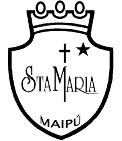 5tos básicosGUÍA 5: DESCRIPCIÓN FÍSICA Y PSICOLOGICA DE LOS PERSONAJESNOMBRE………………………………………………………………CURSO………………..FECHA………Objetivo: Leer y familiarizarse con un amplio repertorio de literatura para aumentar su conocimiento del mundo, desarrollar su imaginación y reconocer su valor social y cultural; por ejemplo: poemas, cuentos folclóricos y de autor, fábulas, leyendas, mitos, novelas, historietas, otros. Lee el siguiente texto y contesta las preguntas que vienen a continuación. Puedes ayudarte de los contenidos aprendidos en el vídeo: https://youtu.be/Fm-U-dpz50UAntes de leer: Observa la siguiente imagen y contesta las preguntas.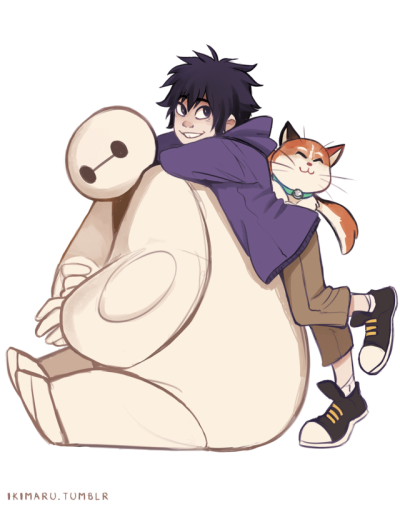 a) Menciona las características físicas de dos de los personajes: _____________________________________________________________________________________________________________________________________________________________________________________________________________________________________________________Escoge a uno de los personajes de la imagen e inventa su personalidad:Por ejemplo: El gato es regalón y astuto, se lleva muy bien con todos los personajes.________________________________________________________________________________________________________________________________________________________________________________________________________________________________________________________________________________¿Cómo crees que es la relación entre los personajes? ¿Crees que se llevan bien/mal? ¿Son amigos o enemigos? ¿Por qué?______________________________________________________________________________________________________________________________________________________________________________________________________________________________________________________________________________________________________Selecciona un personaje de tu serie o película favorita y contesta:¿Cuáles son sus características físicas? ¿Cómo es?____________________________________________________________________________________________________________________________________________________________________________________________¿Cuáles son sus características psicológicas? ¿Cómo se comporta?____________________________________________________________________________________________________________________________________________________________________________________________¿Por qué consideras este personaje como tu favorito? Da al menos dos razones. 1.________________________________________________________________________________2.________________________________________________________________________________      d) Dibuja a tu personaje favorito en el siguiente recuadro:Lee cada uno de los siguientes fragmentos e identifica si se trata de una descripción física o psicológica:Homero es algo ingenuo y puede ser un poco torpe. No puede evitar meter la pata en casi todas las cosas que hace. No es precisamente un padre ejemplar, aunque siempre demuestra querer a los miembros de su familia.  Esta es una descripción: ____________________Era pequeña y bastante flaca, de modo que ni con la mejor voluntad se podía decir si tenía ocho años o ya doce. Tenía el pelo muy ensortijado, negro, y parecía no haberse enfrentado nunca a un peine. Esta es una descripción: ____________________Tenía unos ojos muy grandes, muy hermosos y cafés. Su cabello era del mismo color y siempre lo adornaba con un moño o un cintillo. Esta es una descripción:______________________Normalmente siempre está sonriendo. Le gusta transmitir emociones positivas al resto, puesto que así el mundo puede ser una lugar más alegre, o al menos eso era lo que él pensaba. Esta es una descripción:_______________________¡Creemos un personaje original! Para esto completa los siguientes recuadrosNombre: ¿Qué le gusta hacer? ¿Qué es lo que NO le gusta hacer?¿A qué se dedica? ¿Cuál es su pasatiempo favorito?Características físicas: Características psicológicas: Dibujo: Antes de comenzar recuerda: El desarrollo de las guías de autoaprendizaje puedes imprimirlas y archivarlas en una carpeta por asignatura o puedes solo guardarlas digitalmente y responderlas en tu cuaderno (escribiendo sólo las respuestas, debidamente especificadas, N° de guía, fecha y número de respuesta)Si tienes alguna duda escribe un correo a: consultas.lenguaje.5@gmail.com